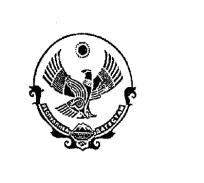 РЕСПУБЛИКА ДАГЕСТАНУПРАВЛЕНИЕ ОБРАЗОВАНИЯ  АДМИНИСТРАЦИИ МУНИЦИПАЛЬНОГО РАЙОНА «СУЛЕЙМАН-СТАЛЬСКИЙ РАЙОН»368760, c. Касумкент, ул. Ленина, 34, Е.mail/s.stalskoe. uo@yandex/ru.тел/факс 8-236-3-44-81Приказот 28 ноября  2017 года								№ 45О мероприятиях по профилактике гриппаи острых респираторных вирусныхинфекций в эпидсезоне 2017-2018 годав рамках проведения праздникаНового 2018 года.	В целях предотвращения эпидемического распространения гриппа и ОРВИ среди обучающихся образовательного учреждения, на основании письма Федеральной службы по надзору в сфере защиты прав потребителей и благополучия человека от 03.11.2017г. №01/15033-17-24 и постановления Главы МР «Сулейман-Стальский район» «О создании комиссии и об утверждении Положения о санитарно-противоэпидемической комиссии МР «Сулейман-Стальский район» №290 от 14.11.2017 года.приказываю:Зам. по финансово-хозяйственной части Алибалаеву Н.А.:1.1.Следить за поддержанием оптимального теплового режима, проведением дезинфекций и режимов проветривания коридоров и классных помещений. Совместно с медицинскими работниками провести в срок до 10 декабря 2017 года обучение персонала учреждений мерам профилактики гриппа и ОРВИ.1.2.Строго следить за соблюдением правил личной гигиены обучающихся.1.3.Организовать проведение санитарно-просветительской работы с обучающимися и их родителями по вопросу профилактики гриппа и ОРВИ в период подготовки празднования Нового года.1.4.Ежедневно анализировать причины отсутствия детей. Информацию представлять зам. по учебно-воспитательной работе Магомедову И.П.. Осуществлять прием учащихся в образовательные учреждения только при наличии справки о состоянии здоровья.1.5.Всем сотрудникам ОУ пройти обязательно вакцинацию от гриппа.1.6.Принять меры, направленные:На готовность к работе в зимний период организации и учреждений образования, планируемых к проведению массовых новогодних мероприятий для детей, поддержание в них необходимого температурного режима;На обеспечение детей в период проведения новогодних мероприятий  доброкачественными и безопасными  пищевыми продуктами и питьевой водой.График проведения новогодних мероприятий утвердить (Приложение №1).Контроль над исполнением настоящего приказа оставляю за собой.     Директор МКОУ «Зизикская СОШ»                                              Магомедова М.А.